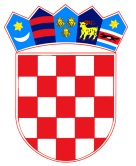 R E P U B L I K A   H R V A T S K ADUBROVAČKO-NERETVANSKA ŽUPANIJA                   GRAD DUBROVNIKUpravni odjel za poslove gradonačelnikaOdsjek za provođenje postupaka nabaveKLASA: 406-01/18-02/78URBROJ: 2117/01-08-03-18-3Dubrovnik, 17. lipnja 2019.POZIV NA DOSTAVU PONUDENaziv predmeta nabave:  Nabava namještaja za LazareteNaručitelj Grad Dubrovnik, Pred Dvorom 1, 20000 Dubrovnik,  OIB: 21712494719,   pokrenuo je postupak jednostavne nabave za nabavu namještaja za Lazarete koji  sukladno članku 12. stavku 1. Zakona o javnoj nabavi („Narodne novine“ broj 120/16) nije obvezan provesti jedan od postupaka propisan Zakonom o javnoj nabavi, s obzirom da je procijenjena vrijednost predmeta nabave manja od 200.000,00 kn odnosno 500.000,00 kn bez PDV-a.Na ovu nabavu primjenjuje se Pravilnik o jednostavnoj nabavi (Službeni glasnik Grada Dubrovnika 19/17 i 08/18)Na temelju članka 5. Pravilnika o jednostavnoj nabavi (prikupljanje ponuda) ovim putem pozivamo zainteresirane gospodarske subjekte na dostavu ponude sukladno nastavno navedenim uvjetima i zahtjevima koji predstavljaju osnovne elemente za izradu ponude. 1. OPIS PREDMETA NABAVE1.1.Predmet nabave: Nabava namještaja za Lazarete1.2. Količina i tehnička specifikacija predmeta nabave: Količina i tehnička specifikacija predmeta nabave određena je Troškovnikom (PRILOG II) i Projektni zadatkom  koji je  sastavni dio ovog Poziva na dostavu ponude. Prilikom ispunjavanja Troškovnika ponuditelj ukupnu cijenu stavke izračunava kao umnožak količine stavke i cijene stavke. 1.3.Procijenjena vrijednost nabave: 127.000,00 kn bez PDV-a1.4.Evidencijski broj nabave: 09-24/19 JN2. UVJETI NABAVE2.1.Način izvršenja:ugovor o isporuci robe 2.2.Rok početka i završetka isporuke robe: utvrditi će se ugovorom2.3. Rok valjanosti ponude: 90 dana od isteka  roka za dostavu ponuda i mora biti naveden na obrascu ponude – Ponudbeni  list (PRILOG I). Ponude s kraćim rokom valjanosti bit će odbijene.2.4.Mjesto isporuke robe: Lazareti, Ul. Frana Supila 10, 20 000  DubrovnikNamještaj naveden u troškovniku isporučit će se odjednom, uvjeti isporuke dodatno će se utvrditi ugovorom. 2.5. Rok, način i uvjeti plaćanja: u roku od 30 dana od dana dostave računa i uredne isporuke robe. Račun se dostavlja na adresu Naručitelja, a mora sadržavati sve zakonom propisane elemente.Sukladno Zakonu o elektroničkom izdavanju računa u javnoj nabavi („Narodne novine“ br. 94/2018), Naručitelj je od 01. prosinca 2018. godine obvezan zaprimati, obrađivati te izvršiti plaćanje elektroničkih računa i pratećih isprava izdanih sukladno europskoj normi i njezinim ispravcima, izmjenama i dopunama.Europska norma je norma koju je izdao Europski odbor za normizaciju (CEN) 28. lipnja 2017. EN 16931-1:2017, Elektronički račun - 1. dio: Semantički model podataka osnovnih elemenata elektroničkog računa i popis sintaksi CEN/TS 16931-2:2017, Elektronički račun - 2. dio: Lista sintaksi u skladu s EN 16931-1, prema CENovu sustavu razvrstavanja, koju je, sukladno Direktivi 2014/55/EU, ispitala Europska komisija te je nakon ispitivanja objavila upućivanje na tu normu (Provedbena odluka Komisije 2017/1870) Izdavatelji elektroničkih računa obvezni su izdavati i slati elektroničke račune i prateće isprave sukladno europskoj normi.Elektronički računi koji su izdani na temelju izvršenja ugovora sklopljenog nakon provedenog postupka javne nabave moraju biti u skladu s europskom normom i njezinim ispravcima, izmjenama i dopunama.Sukladno čl. 5. Zakona o elektroničkom izdavanju računa u javnoj nabavi („Narodne novine“ br. 94/2018), obvezni osnovni elementi elektroničkog računa jesu, među ostalim:oznake procesa i računa te vrijeme izdavanja računa (godina, mjesec i dan te sat i minuta),razdoblje koje račun obuhvaća,podaci o prodavatelju,podaci o kupcu,podaci o primatelju plaćanja,podaci o poreznom predstavniku prodavatelja,upućivanje na ugovor,detalji o isporuci,upute za plaćanje,podaci o naknadama ili davanjima,podaci o stavkama na računu,ukupni iznos računa,raščlanjeni prikaz PDV-a.Osim navedenih elemenata, elektronički račun mora sadržavati i druge podatke koje zahtijevaju posebni porezni propisi kojima se uređuje izdavanje određene vrste računa te propisi kojima se uređuje računovodstvo poduzetnika.Račun i prateće isprave koje nisu sukladne europskoj normi i njezinim ispravcima, izmjenama i dopunama Naručitelj neće zaprimiti niti obraditi niti platiti.2.6.Cijena ponude: Cijena ponude piše se brojkama u apsolutnom iznosu i izražava se za cjelokupni predmet nabave. Cijena ponude mora biti izražena u kunama. Jedinične cijene iz ponude su fiksne i nepromjenjive za cijelo vrijeme trajanja ugovora o izvođenju radova/izvršenju usluge ili isporuke robe. U jedinične cijene bez PDV-a moraju biti uračunati svi troškovi: transporti, sklapanje namještaja na lokacijama naručitelja, materijal, rad, izmjere na licu mjesta, zimski/ljetni rad, faktor poduzeća, sva potrebna ispitivanja materijala, sva čišćenja, svi doprinosi, paušali i sve ostale zakonske obveze) te popusti.U cijenu ponude bez poreza na dodanu vrijednost moraju biti uračunati svi troškovi i popusti.Ponuditelji su dužni ponuditi odnosno  upisati jedinične cijene i ukupne cijene (zaokružene na dvije decimale) za svaku stavku Troškovnika te cijenu ponude bez PDV-a, PDV i cijenu ponude s PDV-om na način kako je to određeno u Ponudbenom listu. Ako ponuditelj nije u sustavu PDV-a ili je predmet nabave oslobođen poreza na dodanu vrijednosti, u ponudbenom listu, na mjestu predviđenom za upis cijene ponude s PDV-om, upisuje se isti iznos kao što je upisan na mjestu predviđenom za upis cijene ponude bez PDV-a, a mjesto predviđeno za upis iznosa PDV-a ostavlja se prazno.2.7. Kriterij odabira ponudeKriterij za odabir je ekonomski najpovoljnija ponuda. U nastavku se daje obrazloženje za primjenu relativnog značaja koji se pridaje svakom pojedinom kriteriju.Estetski dojam: ponude će se uspoređivati i bodovati prema estetskim značajkama ponuđene  robe, odnosno prikladnosti ponuđene robe prostoru u kojem se smješta i njegove postojeće značajke. Maksimalan broj bodova: 60 bodovaCijena ponude:Ponuda s najniže ponuđenom cijenom dobiva 40 bodova, a ostale ponude se boduju prema formuli:C = (Cmin/Cpp) x 40Pri čemu su:C – broj bodova po kriteriju cijeneCpp – cijena iz promatrane ponudeCmin – najniža ponuđena cijena ponudaNakon što Naručitelj za svaku ponudu utvrdi bodovnu vrijednost prema pojedinim kriterijima, zbrojit će se bodovi dodijeljeni po svakom od kriterija kako bi se dobio ukupan broj bodova za pojedinu ponudu. Najpovoljnija je ona ponuda koja je ostvarila ukupni najveći broj bodova prema svim navedenim kriterijima.Ub = C + EPri čemu su: Ub - ukupan broj bodovaC – broj bodova po kriteriju cijeneE – broj bodova po kriteriju za estetski dojamPonuditelj radi ocjene ovog kriterija uz ponudu dostavlja detaljan opis ponuđenih artikala, fotografije i tehničke specifikacije ponuđenih artikala te njihovu vizualizaciju u prostoru 2. lađe Lazareta.2.8. Dokazi sposobnosti koje je ponuditelj obvezan dostaviti uz ponudu:2.8.1. izvadak iz sudskog, obrtnog, strukovnog ili drugog odgovarajućeg registra koji se vodi u državi članici njegova poslovnog nastana.2.8.2. Potvrda porezne uprave o stanju duga ili jednakovrijedni dokument nadležnog tijela države sjedišta gospodarskog subjekta, koji ne smije biti stariji od 30 (trideset) dana od dana objave ovog pozivaIz navedenog dokaza mora biti razvidno da je ponuditelj ispunio obvezu plaćanja dospjelihporeznih obveza i obveza za mirovinsko i zdravstveno osiguranje, odnosno da mu je temeljem posebnih propisa odobrena odgoda plaćanja navedenih obveza. U slučaju postojanja sumnje u istinitost podataka navedenih u dostavljenim dokumentima, Naručitelj može radi provjere istinitosti podataka od ponuditelja zatražiti dostavu izvornika ili ovjerenih preslika tih dokumenata u primjerenom roku i/ili obratiti se izdavatelju dokumenata i/ili nadležnim tijelima.2.9. OstaloGospodarski subjekt koji namjerava dati dio ugovora o jednostavnoj nabavi u podugovor obvezan je popuniti Dodatak ponudbenom listu za svakog podizvoditelja i  navesti:2.9.1.koji dio ugovora namjerava dati u podugovor(predmet ili količina, vrijednost ili postotni udio)2.9.2. navesti podatke o podugovarateljima (naziv ili tvrtka, sjedište, OIB, broj računa)Ako je gospodarski subjekt dio ugovora o jednostavnoj nabavi dao u podugovor, podaci navedeni u točki 2.9.1 i 2.9.2 moraju biti navedeni u ugovoru o jednostavnoj nabavi.Naručitelj će neposredno plaćati podugovaratelju za dio ugovora koji je isti izvršio.Ugovaratelj mora svom računu ili situaciji priložiti račune ili situacije svojih podugovaratelja koje je prethodno potvrdio.Sudjelovanje podugovaratelja ne utječe na odgovornost ugovaratelja za izvršenje ugovora o jednostavnoj nabavi.3. SASTAVNI DIJELOVI PONUDEPonuda se izrađuje na hrvatskom jeziku i latiničnom pismu, a treba sadržavati:Ponudbeni list (pravilno ispunjen i potpisan od strane ponuditelja) - PRILOG I,Dodatak ponudbenom listu za podugovaratelje (ako je primjenljivo)Popunjeni Troškovnik - PRILOG II,Dokaze sposobnosti iz točke 2.8. ovog Poziva.Sve tražene dokumente koji se dostavljaju u ponudi ponuditelj može dostaviti u neovjerenoj preslici,pri čemu se neovjerenom preslikom smatra i neovjereni ispis elektroničke isprave.4. NAČIN DOSTAVE PONUDEPonuda se dostavlja na Ponudbenom listu, sa troškovnikom u prilogu, koji se nalaze u privitku ovog Poziva na dostavu ponude, a koji je potrebno u cijelosti ispuniti i potpisati od strane ovlaštene osobe ponuditelja.Naručitelj neće prihvatiti ponudu koja ne ispunjava uvjete i zahtjeve vezane uz predmet nabave iz ovog Poziva.4.1. Rok za dostavu ponude: krajnji rok za dostavu ponude je 26. 06. 2019. godine do 10:00 sati.4.2. Način dostave ponude: ponuda se dostavlja putem modula na internetskoj stranici www.dubrovnik.hr/javna nabava/jednostavna nabava.Klikom na link u dopisu Poziva za dostavu ponude otvara se modul u kojem gospodarski subjekt upisuje tražene podatke (naziv tvrtke i email adresu) te prilaže dokumente ponude. Ponude se dostavljaju najkasnije do roka za dostavu ponude iz točke 4.1. Dostava ponuda nakon navedenog roka nije moguća. Ponuditelj sam snosi rizik eventualnog gubitka odnosno nepravovremene dostave ponude.U slučaju nemogućnosti slanja ponude, kontaktirati naručitelja na mail: nabava@dubrovnik.hr.4.3. Otvaranje ponuda:Otvaranje ponuda provode ovlaštene osobe za provedbu postupka jednostavne i nije javno. Naručitelj će o postupku otvaranja i pregleda ponuda sastaviti zapisnik o otvaranju, pregledu i ocjeni ponuda. Ako su informacije ili dokumentacija koje su trebali dostaviti gospodarski subjekti nepotpuni ili pogrešni  ili se takvima čine ili ako nedostaju određeni dokumenti, javni naručitelj može, poštujući načela jednakog tretmana i transparentnosti, zahtijevati od dotičnih gospodarskih subjekata da dopune, razjasne, upotpune ili dostave nužne informacije ili dokumentaciju u primjerenom roku ne kraćem od pet dana. Dostavljanje ponuda nakon roka za dostavu ponuda nije moguće.5. BITNI UVJETI ZA IZVRŠENJE UGOVORA O NABAVIOdabrani ponuditelj je u obvezi izvršiti predmet nabave sukladno roku, kvaliteti, uvjetima i pojedinačnim cijenama navedenima u ponudi ponuditelja, ponudbenom troškovniku i u skladu s uvjetima ovog Poziva na dostavu ponude.Bitni uvjeti ugovora su: oblik ugovora: pisani, potpisan i ovjeren pečatom odgovornih osoba ugovornih strana, ugovorne strane: Naručitelj (Grad Dubrovnik) i  odabrani ponuditelj (Isporučitelj), jamstvo za uredno izvršenje ugovora ako je primjenjivopredmet nabave:,sastavni dio ugovora: odabrana ponuda ponuditelja sukladno Pozivu na dostavu ponude (ponudbeni troškovnik),mjesto izvršenja predmeta nabave: sukladno Pozivu na dostavu ponude,cijena, način, uvjeti i rok plaćanja predmeta nabave: sukladno Pozivu na dostavu ponude,rok početka i završetka isporuke: sukladno Pozivu na dostavu ponude.6. OSTALO6.1. Osobe zadužene za kontakt s ponuditeljima:Ime i prezime: Nikoleta Belemečiće-mail: nbelemecic@dubrovnik.hr (tehničke specifikacije predmeta nabave)Ime i prezime: Marijana Jarake-mail: nabava@dubrovnik.hr  (u svezi poziva na dostavu ponuda)6.2. Obavijest o rezultatima provedenog postupka nabave:Naručitelj neće odabrati ponudu ukoliko ne ispunjava uvjete i zahtjeve vezane uz predmet nabave iz ovog Poziva i zadržava pravo odbiti ponudu i poništiti ovaj postupak ukoliko  dostavljena ponuda ne odgovara svrsi nabave ili ako prelazi osigurana sredstva, odnosno u drugim opravdanim slučajevima (npr. profesionalni propust) prema odluci Naručitelja.Na temelju rezultata pregleda i ocjene ponuda od strane ovlaštenih osoba za provedbu postupka jednostavne nabave, Naručitelj odabire ponudu Zaključkom o odabiru ponude koju dostavlja ponuditelju putem elektroničke pošte, faksom ili preporučenom poštanskom pošiljkom s povratnicom u roku od 30 dana od isteka roka za dostavu ponuda.Protiv Zaključka o odabiru ili odluke o poništenju nije moguće izjaviti žalbu. 6.3. Posebne odredbe:Na ovaj postupak ne primjenjuju se odredbe Zakona o javnoj nabavi. Naručitelj zadržava pravo poništiti ovaj postupak nabave u bilo kojem trenutku, odnosno ne odabrati ponudu, a sve bez ikakvih obveza ili naknada bilo koje vrste prema ponuditeljuOvlaštene osobe za provedbu postupka jednostavne nabavePrilozi Pozivu na dostavu ponude:1. Ponudbeni list (PRILOG I),					2. Troškovnik (PRILOG II),3. Projektni zadatakPRILOG IPONUDBENI LISTBroj ponude: ________________			Datum ponude: _________________Naručitelj: 	Grad Dubrovnik, Pred dvorom 1, 20 000 Dubrovnik, OIB: 21712494719Predmet nabave: Nabava namještaja za Lazarete, Ev. broj:09-24/19JNPotpisivanjem ponudbenog lista ponuditelj prihvaća sve posebne i opće uvjete iz Poziva za dostavu ponude te se u slučaju odabira njegove ponude obvezuje izvršiti predmet nabave u skladu s tim odredbama i za cijene navedene u ponudi i troškovniku.Cijena ponude:Rok valjanosti ponude: 	90 dana od isteka roka za dostavu ponuda.								    ZA PONUDITELJA:				M.P. 														______________________________________					(ime, prezime, funkcija i potpis ovlaštene osobe)Dodatak I Ponudbenom listuPODACI O PODUGOVARATELJIMA(ispunjava se samo u slučaju ako se dio ugovora daje u podugovorPredmet ili količina roba koji izvršava podugovaratelj_________________________________________________________________________________Vrijednost roba ili postotni dio roba koji izvršava podugovaratelj________________________________________________________________________________U ____________, dana _________ 2019.     																							______________________________________                                                                              (ime i prezime odgovorne osobe ponuditelja)M.P.                           ______________________________________						(potpis)KRITERIJRELATIVNI ZNAČAJMAKSIMALNI BROJ BODOVAEstetski dojam prikladnosti ugrađene i isporučene robe u odnosu na prostor i njegove postojeće značajke60%60Cijena ponude40%40ObjašnjenjeOcjenaBodoviEstetski dojam – prikladnost ugrađene i isporučene robeU ovom dijelu ponuditelji trebaju opisati prikladnost ponuđene robe zahtjevima prostora koji se uređuje i oprema. Opis mora biti detaljan i jasan te odražavati estetske značajke ponuđene robe u odnosu na prostor i postavljene zahtjeve naručitelja. Slabo: Prikladnost – estetske značajke ponuđene robe samo djelomično odgovaraju prostoru i već postojećim elementima u prostoru koji se uređuje i oprema, i to samo pojedina ponuđena  roba odgovara, dok pojedina uopće ne odgovara. Vizualni dojam je slab i tražena roba uopće ne odgovara traženom stilu.15Estetski dojam – prikladnost ugrađene i isporučene robeU ovom dijelu ponuditelji trebaju opisati prikladnost ponuđene robe zahtjevima prostora koji se uređuje i oprema. Opis mora biti detaljan i jasan te odražavati estetske značajke ponuđene robe u odnosu na prostor i postavljene zahtjeve naručitelja. Zadovoljavajuće: Prikladnost – estetske značajke ponuđene robe djelomično odgovaraju prostoru i već postojećim elementima u prostoru koji se uređuje i oprema, i to sva ponuđena roba za koju su se tražile posebne estetske značajke djelomično odgovara. Vizualni dojam je zadovoljavajući i djelomično odgovara traženom stilu.30Estetski dojam – prikladnost ugrađene i isporučene robeU ovom dijelu ponuditelji trebaju opisati prikladnost ponuđene robe zahtjevima prostora koji se uređuje i oprema. Opis mora biti detaljan i jasan te odražavati estetske značajke ponuđene robe u odnosu na prostor i postavljene zahtjeve naručitelja. Vrlo dobro: Ponuditelj je ponudio robu od koje pojedina potpuno odgovara prostoru koji se uređuje i oprema, dok pojedina samo djelomično odgovara. Vizualni dojam je vrlo dobar roba većinom odgovara traženom stilu. 45Estetski dojam – prikladnost ugrađene i isporučene robeU ovom dijelu ponuditelji trebaju opisati prikladnost ponuđene robe zahtjevima prostora koji se uređuje i oprema. Opis mora biti detaljan i jasan te odražavati estetske značajke ponuđene robe u odnosu na prostor i postavljene zahtjeve naručitelja. Odlično: Ponuditelj je ponudio robu koja u potpunosti odgovara prostoru i postojećim elementima u istom, dakle potpuno je prikladna prostoru koji se uređuje i oprema. Vizualni dojam je odličan i roba potpuno odgovara traženom stilu.60NAZIV PONUDITELJA NAZIV PONUDITELJA NAZIV PONUDITELJA NAZIV PONUDITELJA NAZIV PONUDITELJA NAZIV PONUDITELJA NAZIV PONUDITELJA Adresa (poslovno središte)Adresa (poslovno središte)Adresa (poslovno središte)Adresa (poslovno središte)OIBIBANIBANGospodarski subjekt u sustavu PDV-a (zaokružiti)Gospodarski subjekt u sustavu PDV-a (zaokružiti)Gospodarski subjekt u sustavu PDV-a (zaokružiti)Gospodarski subjekt u sustavu PDV-a (zaokružiti)Gospodarski subjekt u sustavu PDV-a (zaokružiti)Gospodarski subjekt u sustavu PDV-a (zaokružiti)Gospodarski subjekt u sustavu PDV-a (zaokružiti)DA                    NEAdresa za dostavu pošteAdresa za dostavu pošteAdresa za dostavu pošteAdresa za dostavu pošteIme, prezime i funkcija ovlaštene osobe/a za potpisivanje ugovoraIme, prezime i funkcija ovlaštene osobe/a za potpisivanje ugovoraIme, prezime i funkcija ovlaštene osobe/a za potpisivanje ugovoraIme, prezime i funkcija ovlaštene osobe/a za potpisivanje ugovoraIme, prezime i funkcija ovlaštene osobe/a za potpisivanje ugovoraIme, prezime i funkcija ovlaštene osobe/a za potpisivanje ugovoraIme, prezime i funkcija ovlaštene osobe/a za potpisivanje ugovoraIme, prezime i funkcija osobe za kontaktIme, prezime i funkcija osobe za kontaktIme, prezime i funkcija osobe za kontaktIme, prezime i funkcija osobe za kontaktIme, prezime i funkcija osobe za kontaktIme, prezime i funkcija osobe za kontaktIme, prezime i funkcija osobe za kontaktTelefonTelefonTelefaksAdresa e-pošteAdresa e-pošteAdresa e-pošteSudjelovanje podugovaratelja (zaokružiti)Sudjelovanje podugovaratelja (zaokružiti)Sudjelovanje podugovaratelja (zaokružiti)Sudjelovanje podugovaratelja (zaokružiti)Sudjelovanje podugovaratelja (zaokružiti)Sudjelovanje podugovaratelja (zaokružiti)Sudjelovanje podugovaratelja (zaokružiti)DA                   NECijena ponude bez PDV-aPorez na dodanu vrijednostCijena ponude s PDV-omNaziv/tvrtka i sjedište podugovarateljaNaziv/tvrtka i sjedište podugovarateljaNaziv/tvrtka i sjedište podugovarateljaNaziv/tvrtka i sjedište podugovarateljaNaziv/tvrtka i sjedište podugovarateljaNaziv/tvrtka i sjedište podugovarateljaOIBIBANIBANGospodarski subjekt u sustavu PDV-a (zaokružiti)Gospodarski subjekt u sustavu PDV-a (zaokružiti)Gospodarski subjekt u sustavu PDV-a (zaokružiti)Gospodarski subjekt u sustavu PDV-a (zaokružiti)Gospodarski subjekt u sustavu PDV-a (zaokružiti)Gospodarski subjekt u sustavu PDV-a (zaokružiti)DA              NEDA              NEAdresa za dostavu pošteAdresa za dostavu pošteAdresa za dostavu pošteTelefonTelefaksTelefaksAdresa e-pošteAdresa e-pošteIme, prezime i funkcija osobe za kontaktBroj telefona / telefaksaIme, prezime i funkcija osobe za kontaktBroj telefona / telefaksaIme, prezime i funkcija osobe za kontaktBroj telefona / telefaksaIme, prezime i funkcija osobe za kontaktBroj telefona / telefaksaIme, prezime i funkcija osobe za kontaktBroj telefona / telefaksa